БОЙОРОК                                                                                        РАСПОРЯЖЕНИЕ	05 ноябрь 2018 йыл                                                 № 44                              05 ноября 2018 год            Яны Ергэн ауылы                                                                                        село Новый Зирган«Об установлении противопожарного режима»     В целях обеспечения пожарной безопасности, охраны жизни и здоровья сотрудников и посетителей распоряжаюсь: 1.Установить в администрации сельского поселения Новозирганский сельсовет противопожарный режим в соответствии с Правилами пожарной безопасности в РФ (ППБ 01-03) 2. Ответственному за пожарную безопасность Аралбаевой Р.Р.- регулярно проверять состояние складских, подвальных и подсобных помещений, не допускать складирования в них мебели, лекговоспламеняющихся и горючих веществ;- содержать постоянно свободными запасные выходы из здания;- не допускать сжигания мусора на территории.3. В случае отсутствия ответственного за противопожарную безопасность в момент возникновения пожара возложить ответственность за организацию эвакуации сотрудников и посетителей администрации на управляющую делами Аралбаевой Р.Р.Действия при пожаре:- незамедлительно сообщить о пожаре по телефону «01»- организовать эвакуацию сотрудников и посетителей в соответствии с Планом эвакуации;- принять меры к эвакуации документов и материальных ценностей;- до приезда пожарной машины организовать тушение пожара имеющимися средствами;- организовать встречу пожарной команды и сопровождение ее к месту пожара.4. Назначить ответственным за эвакуацию в случае возникновения пожара управляющую делами Аралбаевой Р.Р.5. Возложить ответственность за оказание в случае необходимости медицинской помощи и вызова медицинской помощи на специалиста Валиевой В.Р. 6. Проводить тренировочные занятия по эвакуации сотрудников два раза в год в соответствии с Планом действия по администрации сельского поселения Новозирганский сельсовет в экстренных условиях и в случае возникновения пожара.7.Ответственному по пожарной безопасности администрации сельского поселения  Новозирганский сельсовет Аралбаевой Р.Р., проводить инструктаж с работниками по вопросам пожарной безопасности два раза в год.8. Всем работникам неукоснительно соблюдать противопожарный режим  в администрации в течение рабочего дня.9. Контроль за исполнением данного приказа оставляю за собойГлава сельского поселенияНовозирганский сельсовет                                                                                                 Х.М.Шарипов        						   «УТВЕРЖДАЮ»		    		 	   Глава администрации				             сельского поселенияНовозирганский сельсовет____________ Х.М.Шарипов					05ноября 2018 годаПОРЯДОКдействий сотрудников администрации сельского поселенияНовозирганский сельсовет в случае возникновения пожара     Башкортостан Республикаһының Хәйбулла районы муниципаль районының Яңы Ергән ауыл советыауыл биләмәһе хакимиәте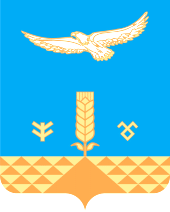 Администрация сельского поселения Новозирганский сельсоветмуниципального районаХайбуллинский районРеспублики Башкортостан №Наименование действийПорядок и последовательность действий Исполнитель1.Сообщение о пожаре 1. При обнаружении пожара или его признаках необходимо задействовать систему оповещения людей о пожаре и оповестить ответственного.2. Ответственный за пожарную безопасность дает указание (либо сам) о вызове пожарной охраны. 3. Дает указание о проведении разведки в целях обнаружения очага пожара.4. Организует эвакуацию людей из здания.1. Каждый сотрудник 2. Аралбаева Р.Р.2.Вызов пожарных подразделений ГПС МЧС России Ответственный за пожарную безопасность: 1. Звонит по тел 01, представляется, сообщает точный адрес где и что горит. 2. Дает указание на отключение электроэнергии ответственному 3. Докладывает о пожаре руководству. 4. .  Высылает сотрудника для встречи пожарных подразделений, инструктирует его что надо сообщить пожарным.1.Валиева В.Р.2.Аралбаева Р.Р. 3.Эвакуация людей из здания 1. Ответственные лица за эвакуацию  организуют оповещение и эвакуацию людей из здания.2. Указывают место сбора после эвакуации: в зимнее время в здании СДК; в летнее время на площади возле магазинов.1. Аралбаева Р.Р.2. Багаутдинова О.Н. 4.Отключение электроэнергии1. Отключение электроэнергии производится электриком предприятия от общего вводного электрощита.2. В его отсутствие отключение производит ответственный за пожарную безопасность1.Аралбаева Р.Р. 2.Багаутдинова О.Н. 5.Ликвидация горения первичными средствами пожаротушения. Работа с огнетушителем, пожарным рукавом и стволом.1. Тушение пожара организуется и начинается немедленно после обнаружения очага возгорания.2. Боевой расчет в составе не менее трех человек берет огнетушители, прокладывают рукавную линию к месту пожара, работают с огнетушителями и пожарным стволом.3. Немедленно прекратить тушение и выйти из опасной зоны при сильном проявлении опасных факторов пожара, угрозе жизни и здоровью.1.Шарипов Х.М..2.Аралбаева Р.Р..3.Багаутдинова О.Н. 6.Окончание эвакуацииОтветственные за эвакуацию1. Проверяют закончилась ли эвакуация этажа и не остался ли кто на этаже. 2. При необходимости оказывают доврачебную помощь.3. Докладывают об окончании эвакуации и наличии людей в здании.4. Для предотвращения проникновения посторонних лиц организуют охрану здания.1. Аралбаева Р.Р.2. Багаутдинова О.Н. 7.Эвакуация имущества1. Ответственные за эвакуацию организуют эвакуацию документов, оргтехники и др. материальных ценностей.1. Аралбаева Р.Р.8.Встреча пожарных подразделений, прибывших на пожарСотрудник, встречающий пожарные подразделения показывают кратчайший путь к месту пожара и передают им информацию о месте пожара и наличии угрозы людям (если таковая имеется)1. Багаутдинова О.Н.